Level Two 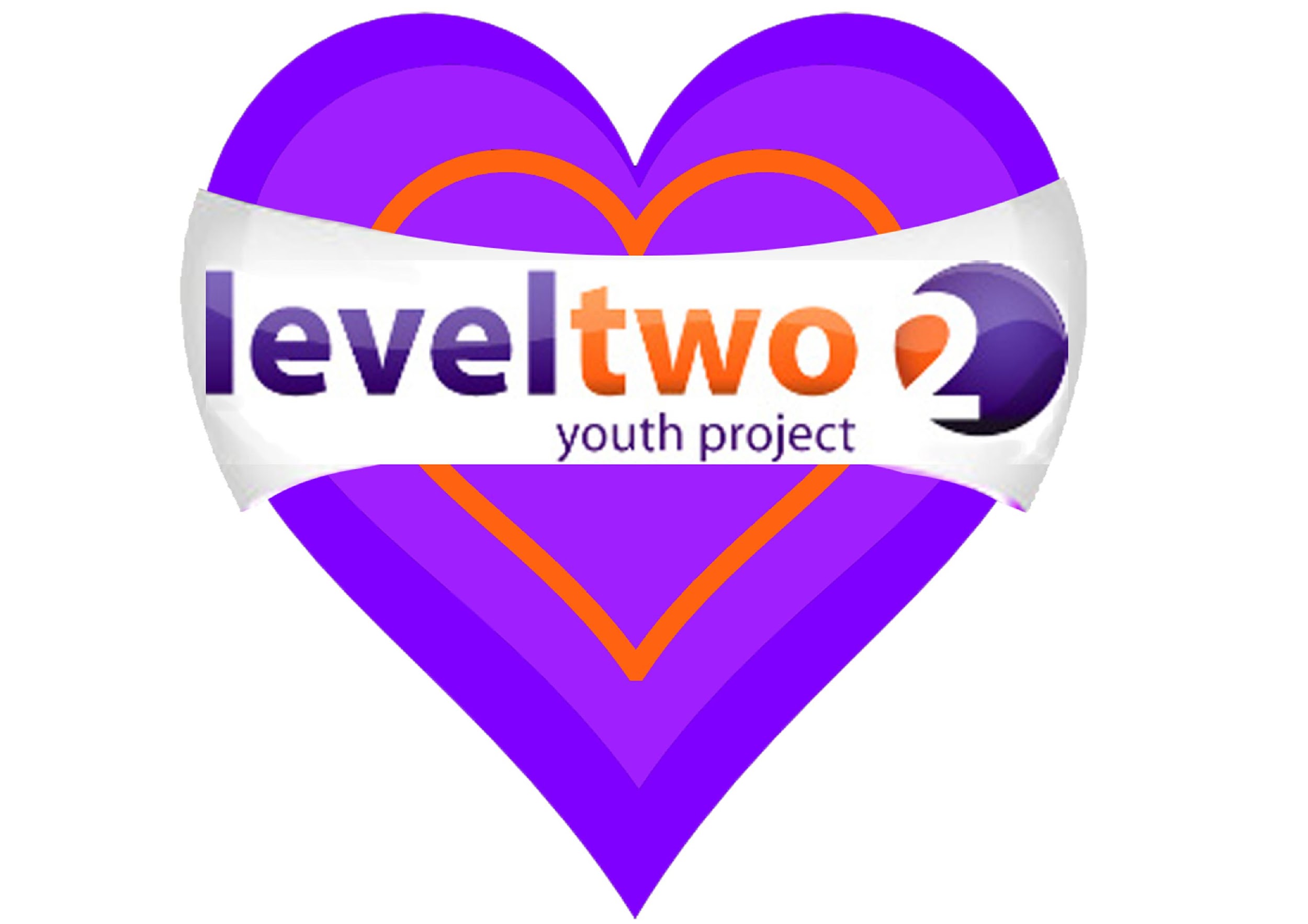  welcomes young people from Years 4, 5 and 6 toKirton RecOn Thursdays from 12th September 20194-5pm (term time only) 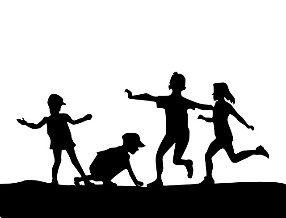 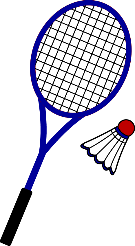 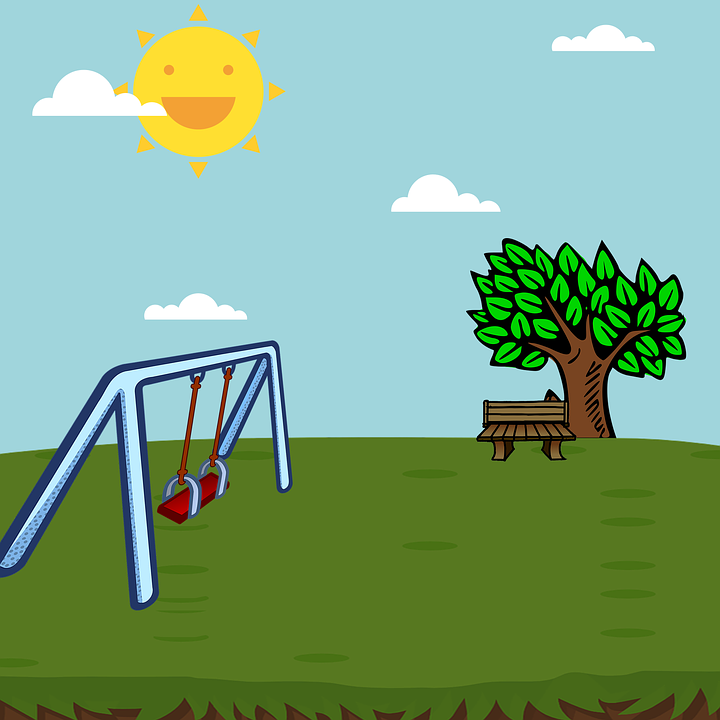 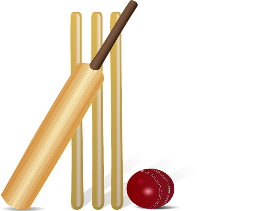 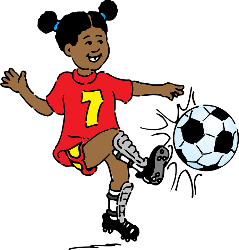 Come and play games, have fun and make new friends!                           There will be snacks too!Registration required so please bring a parent or guardian along.For more details please contact Level Two on (01394) 272521Or email: fydglevel2@btconnect.com